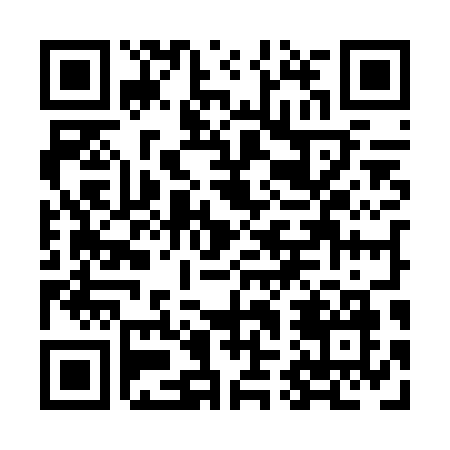 Prayer times for Victoria Cove, Newfoundland and Labrador, CanadaMon 1 Apr 2024 - Tue 30 Apr 2024High Latitude Method: Angle Based RulePrayer Calculation Method: Islamic Society of North AmericaAsar Calculation Method: HanafiPrayer times provided by https://www.salahtimes.comDateDayFajrSunriseDhuhrAsrMaghribIsha1Mon5:136:441:125:407:409:122Tue5:106:421:115:417:429:143Wed5:086:401:115:427:439:154Thu5:056:381:115:437:459:175Fri5:036:361:105:447:469:196Sat5:006:341:105:457:489:217Sun4:586:311:105:467:499:238Mon4:556:291:105:477:519:259Tue4:536:271:095:487:529:2710Wed4:506:251:095:507:549:2911Thu4:486:231:095:517:559:3112Fri4:456:211:095:527:579:3313Sat4:436:191:085:537:589:3514Sun4:406:171:085:548:009:3715Mon4:386:151:085:558:019:3916Tue4:356:131:085:568:039:4117Wed4:336:111:075:578:059:4318Thu4:306:091:075:588:069:4519Fri4:286:071:075:598:089:4720Sat4:256:051:076:008:099:4921Sun4:236:031:076:018:119:5222Mon4:206:011:066:028:129:5423Tue4:186:001:066:038:149:5624Wed4:155:581:066:048:159:5825Thu4:135:561:066:048:1710:0026Fri4:105:541:066:058:1810:0327Sat4:085:521:066:068:2010:0528Sun4:055:501:056:078:2110:0729Mon4:035:491:056:088:2310:0930Tue4:005:471:056:098:2410:12